Supplementary filesTable S1. Population characteristics description by COVID-19 outbreak wave.Figure S1: SARS-CoV-2 positive test prevalence in each facility by number of healthcare staff working in that facility (n=119).Table S2. Hazard ratio of COVID-19 positive test among healthcare professional by time period, bivariate cox models.Table S3. Hazard ratio of COVID-19 positive test among healthcare professional by time period, multivariate cox models.Figure S2. Hazard ratio of COVID-19 positive test among healthcare professional by time period, bivariate and multivariate cox models, complete case analysis.Table S1. Population characteristics description by COVID-19 outbreak wave.1 global two-sided p-values (i.e. both rows and columns comparison for each characteristics) were computed using chi-square test of independence2 Other pay grades encompass mainly specialty registrar and consultant3 Measured during the wave period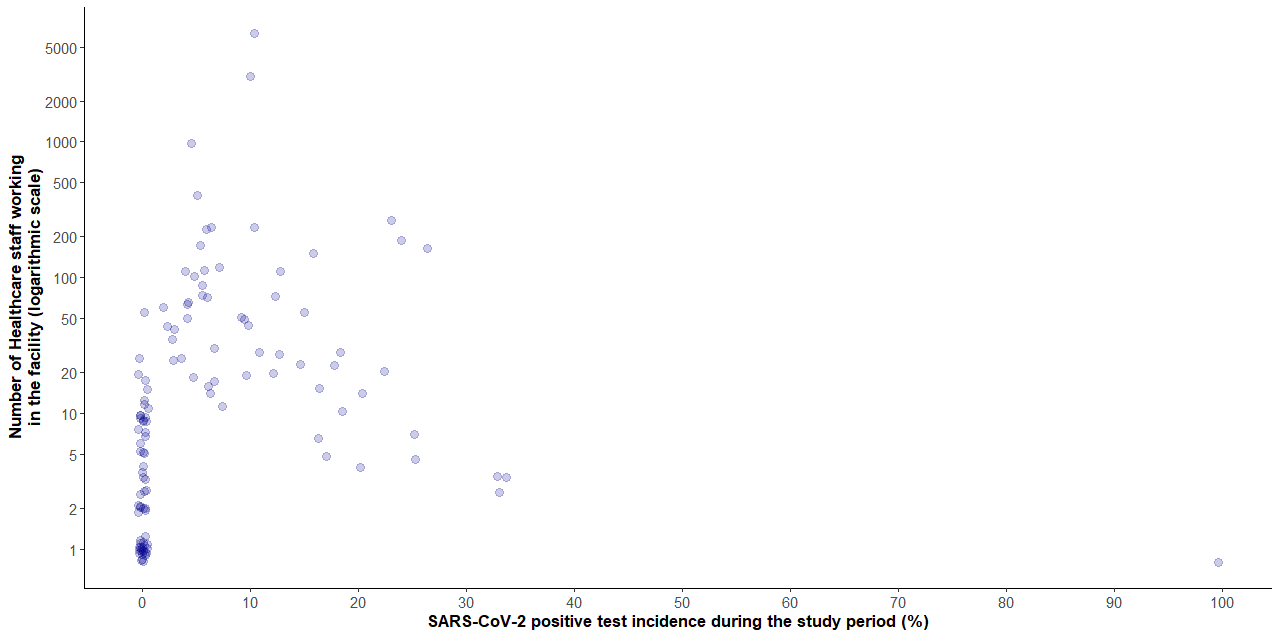 Figure S1: SARS-CoV-2 positive test prevalence in each facility by number of healthcare staff working in that facility (n=119).Note: point have been jittered by 0.5 to allow the visualisation of superposed points.Table S2. Hazard ratio of COVID-19 positive test among healthcare professional by time period, bivariate cox models.IMD: Index of Multiple DeprivationNote: two-sided p-values were computed using Wald-test adjusted for clustering.Table S3. Hazard ratio of COVID-19 positive test among healthcare professional by time period, multivariate cox models.IMD: Index of Multiple DeprivationNote: two-sided p-values were computed using Wald-test adjusted for clustering.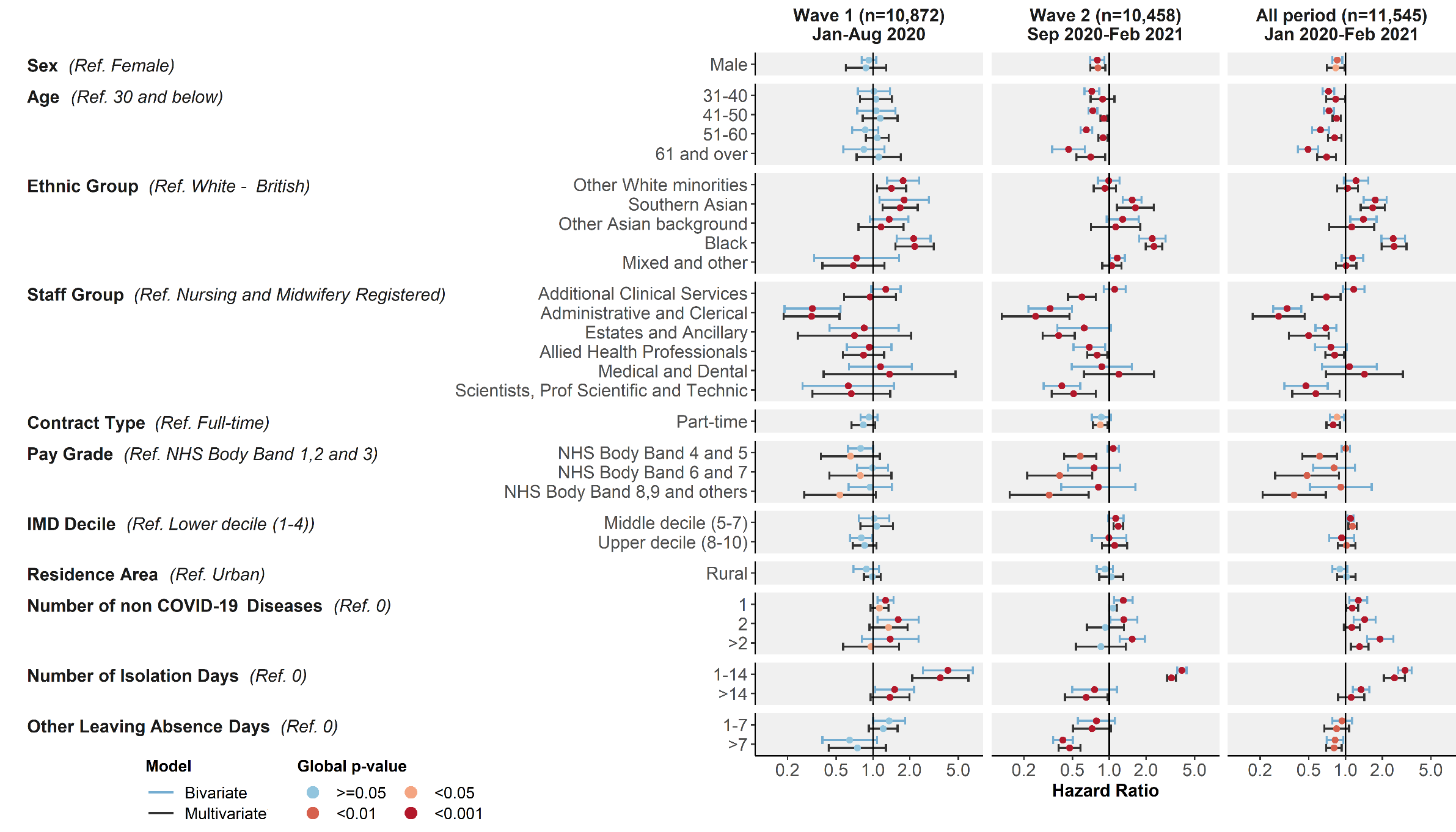 Figure S2. Hazard ratio of COVID-19 positive test among healthcare professional by time period, bivariate and multivariate cox models, complete case analysis.IMD: Index of Multiple DeprivationNote1: two-sided p-values were computed using Wald-test adjusted for clustering.Note2: NHS body band 1 is corresponding to the lower salary grade while NHS body band 9 is corresponding to the higher pay gradeNote3: logarithmic scale has been used for the hazard ratio axisWave 1 (n=12 505)Wave 1 (n=12 505)Wave 2 (n=12 156) Wave 2 (n=12 156) p-value1N%N%GenderGender0.5Female10 01380.19 77580.4Male2 49219.92 38119.6AgeAge0.530 and below2 28718.32 27618.731-402 75722.02 69722.241-502 84422.72 80623.151-603 34426.73 21326.461 and over1 27310.21 1649.6Ethnic groupEthnic group0.3White - British10 59484.710 40385.6Other White minorities4673.74463.7Southern Asian6164.95794.8Other Asian background2361.91941.6Black2211.82051.7Mixed and other3713.03292.7Staff groupStaff group0.001Additional Clinical Services3 59328.73 46228.5Administrative and Clerical2 68721.52 65521.8Allied Health Professionals2 69621.62 75322.6Estates and Ancillary1 0598.51 0378.5Medical and Dental1 1429.19217.6Nursing and Midwifery Registered7235.87316.0Scientists, Prof Scientific and Technic6054.85974.9Pay GradePay Grade0.056NHS Body Band 1, 2 and 34 58736.74 55437.5NHS Body Band 4 and 53 10724.83 05625.1NHS Body Band 6 and 72 97323.82 90523.9NHS Body Band 8, 9 and others21 83814.71 64113.5Contract typeContract type0.7Part-time5 54444.35 35844.1Full-time6 96155.76 79855.9Index of Multiple Deprivation Index of Multiple Deprivation >0.9lower decile (1-4)4 09332.73 98832.8middle decile (5-7)4 13933.14 01633.0upper decile (8-10)4 27334.24 15234.2Urban-rural classificationUrban-rural classification0.5Urban7 51260.17 24459.6Rural4 99339.94 91240.4Number of Non-COVID Diseases3Number of Non-COVID Diseases3<0.00106 579 52.67 54762.113 56528.53 27426.921 56612.59968.23+7956.43392.8Number of Isolation Days3Number of Isolation Days3<0.00109 85378.89 49778.1[1-14]1 91615.32 07717.1>147365.95824.8Other leaving absence Days3Other leaving absence Days3<0.001010 80886.410 92089.8[1-7]1 0708.67546.2>76275.04824.0Tested positive for COVID-193Tested positive for COVID-193<0.001Yes3973.28617.1No12 10896.811 29592.9Wave 1 (n=12 546)Jan-Aug 2020Wave 1 (n=12 546)Jan-Aug 2020Wave 1 (n=12 546)Jan-Aug 2020Wave 2 (n=12 198)Sep 2020-Feb 2021Wave 2 (n=12 198)Sep 2020-Feb 2021Wave 2 (n=12 198)Sep 2020-Feb 2021All period (n=13 410)Jan 2020-Feb 2021All period (n=13 410)Jan 2020-Feb 2021All period (n=13 410)Jan 2020-Feb 2021HRCI95%p-valueHRCI95%p-valueHRCI95%p-valueSex (Ref. Female)0.041<0.001<0.001MaleMaleMale0.82[0.67-0.99]0.75[0.68-0.83]0.79[0.72-0.86]Age (Ref. 30 and below)0.327<0.001<0.00131-4031-4031-401.12[0.82-1.52]0.81[0.68-0.97]0.83[0.69-0.99]41-5041-5041-501.13[0.77-1.66]0.80[0.70-0.92]0.82[0.69-0.97]51-6051-6051-604.00[0.73-1.36]0.71[0.60-0.83]0.71[0.57-0.89]61 and over61 and over61 and over0.81[0.55-1.20]0.49[0.36-0.67]0.52[0.43-0.65]Ethnic group (Ref.White - British)Ethnic group (Ref.White - British)Ethnic group (Ref.White - British)Ethnic group (Ref.White - British)0.006<0.001<0.001Other White minoritiesOther White minoritiesOther White minorities1.44[0.97-2.15]0.94[0.78-1.14]1.11[0.88-1.39]Southern AsianSouthern AsianSouthern Asian1.69[1.07-2.66]1.46[1.24-1.71]1.63[1.31-2.02]Other Asian backgroundOther Asian backgroundOther Asian background1.30[0.86-1.97]1.14[0.79-1.65]1.26[0.95-1.66]BlackBlackBlack1.58[0.91-2.75]2.09[1.57-2.76]2.10[1.50-2.94]Mixed and otherMixed and otherMixed and other0.83[0.45-1.54]1.15[0.97-1.38]1.12[0.92-1.36]Staff group (Ref. Nursing and Midwifery Registered)<0.001<0.001<0.001Staff group (Ref. Nursing and Midwifery Registered)Additional Clinical ServicesAdditional Clinical ServicesAdditional Clinical Services1.43[1.12-1.83]1.09[0.91-1.31]1.20[1.03-1.40]Administrative and ClericalAdministrative and ClericalAdministrative and Clerical0.32[0.22-0.47]0.32[0.22-0.44]0.32[0.26-0.39]Estates and AncillaryEstates and AncillaryEstates and Ancillary0.66[0.29-1.49]0.63[0.38-1.04]0.64[0.51-0.80]Allied Health ProfessionalsAllied Health ProfessionalsAllied Health Professionals0.87[0.62-1.22]0.72[0.55-0.94]0.78[0.60-1.00]Medical and DentalMedical and DentalMedical and Dental0.88[0.43-1.80]0.81[0.48-1.38]0.93[0.55-1.57]Scientists, Prof Scientific and TechnicScientists, Prof Scientific and TechnicScientists, Prof Scientific and Technic0.49[0.21-1.13]0.41[0.29-0.58]0.44[0.29-0.67]Contract type (Ref. Full-time)Contract type (Ref. Full-time)0.3970.0430.007Part-timePart-timePart-time0.93[0.78-1.10]0.85[0.73-1.00]0.85[0.76-0.96]Pay grade (Ref. NHS Body Band 1,2 and 3)0.165<0.0010.040Pay grade (Ref. NHS Body Band 1,2 and 3)NHS Body Band 4 and 5NHS Body Band 4 and 5NHS Body Band 4 and 50.82[0.64-1.06]1.14[1.00-1.29]1.04[0.93-1.16]NHS Body Band 6 and 7NHS Body Band 6 and 7NHS Body Band 6 and 70.80[0.62-1.02]0.78[0.51-1.17]0.78[0.57-1.05]NHS Body Band 8,9 and othersNHS Body Band 8,9 and othersNHS Body Band 8,9 and others0.67[0.39-1.16]0.75[0.41-1.35]0.76[0.45-1.30]IMD decile (Ref. Lower decile (1-4))IMD decile (Ref. Lower decile (1-4))IMD decile (Ref. Lower decile (1-4))IMD decile (Ref. Lower decile (1-4))0.0650.0010.075Middle decile (5-7)Middle decile (5-7)Middle decile (5-7)0.91[0.64-1.30]1.09[0.94-1.25]1.03[0.88-1.19]Upper decile (8-10)Upper decile (8-10)Upper decile (8-10)0.71[0.52-0.97]0.89[0.66-1.20]0.82[0.64-1.06]Residence area (Ref. Urban)0.8390.2290.321RuralRuralRural0.97[0.75-1.27]0.93[0.83-1.05]0.93[0.82-1.07]Number of non-COVID diseases (Ref. 0)Number of non-COVID diseases (Ref. 0)Number of non-COVID diseases (Ref. 0)Number of non-COVID diseases (Ref. 0)<0.001<0.001<0.0011111.27[1.12-1.44]1.36[1.18-1.58]1.25[1.08-1.45]2221.71[1.30-2.26]1.32[1.07-1.62]1.49[1.27-1.74]>2>2>21.22[0.74-2.02]1.39[1.10-1.76]1.90[1.49-2.42]Number of Isolation days (Ref. 0)Number of Isolation days (Ref. 0)Number of Isolation days (Ref. 0)<0.001<0.001<0.0011-141-141-142.95[1.68-5.15]3.65[3.16-4.21]2.66[2.23-3.17]>14>14>141.00[0.55-1.82]0.70[0.47-1.04]1.17[1.01-1.35]Other leaving absence days (Ref. 0)Other leaving absence days (Ref. 0)Other leaving absence days (Ref. 0)Other leaving absence days (Ref. 0)0.026<0.0010.0501-71-71-71.05[0.65-1.68]0.77[0.56-1.07]0.88[0.69-1.11]>7>7>70.50[0.30-0.83]0.41[0.33-0.50]0.76[0.61-0.96]Wave 1 (n=12 546)Jan-Aug 2020Wave 1 (n=12 546)Jan-Aug 2020Wave 1 (n=12 546)Jan-Aug 2020Wave 2 (n=12 198)Sep 2020-Feb 2021Wave 2 (n=12 198)Sep 2020-Feb 2021Wave 2 (n=12 198)Sep 2020-Feb 2021All period (n=13 410)Jan 2020-Feb 2021All period (n=13 410)Jan 2020-Feb 2021All period (n=13 410)Jan 2020-Feb 2021All period (n=13 410)Jan 2020-Feb 2021Var1termtermtermaHRCI95%p-valueaHRCI95%p-valuep-valueaHRCI95%p-valuep-valueSex (Ref. Female)0.3540.0010.0010.0090.009MaleMaleMale0.85[0.61-1.20]0.76[0.65-0.88]0.79[0.66-0.94]Age (Ref. 30 and below)0.6380.0160.0160.0130.01331-4031-4031-401.25[0.89-1.75]1.00[0.82-1.21]0.98[0.80-1.20]41-5041-5041-501.27[0.87-1.86]1.01[0.89-1.14]0.97[0.83-1.15]51-6051-6051-601.25[0.93-1.69]0.97[0.87-1.09]0.93[0.78-1.11]61 and over61 and over61 and over1.08[0.72-1.62]0.74[0.57-0.97]0.74[0.61-0.90]Ethnic group (Ref.White - British)<0.001<0.001<0.001<0.001<0.001Ethnic group (Ref.White - British)Other White minoritiesOther White minoritiesOther White minorities1.20[0.88-1.64]0.84[0.70-1.02]0.95[0.79-1.15]Southern AsianSouthern AsianSouthern Asian1.96[1.26-3.03]1.52[1.09-2.11]1.66[1.29-2.13]Other Asian backgroundOther Asian backgroundOther Asian background1.20[0.75-1.91]0.97[0.57-1.67]1.02[0.66-1.56]BlackBlackBlack1.76[1.06-2.92]2.12[1.68-2.68]2.16[1.56-2.99]Mixed and otherMixed and otherMixed and other0.86[0.51-1.46]1.05[0.86-1.29]1.05[0.88-1.25]Staff group (Ref. Nursing and Midwifery Registered)<0.001<0.001<0.001<0.001<0.001Staff group (Ref. Nursing and Midwifery Registered)Additional Clinical ServicesAdditional Clinical ServicesAdditional Clinical Services0.79[0.53-1.17]0.59[0.46-0.76]0.66[0.53-0.83]Administrative and ClericalAdministrative and ClericalAdministrative and Clerical0.23[0.15-0.37]0.24[0.14-0.40]0.24[0.17-0.34]Estates and AncillaryEstates and AncillaryEstates and Ancillary0.38[0.11-1.33]0.39[0.28-0.54]0.41[0.29-0.57]Allied Health ProfessionalsAllied Health ProfessionalsAllied Health Professionals0.91[0.64-1.30]0.88[0.68-1.14]0.90[0.71-1.14]Medical and DentalMedical and DentalMedical and Dental1.10[0.40-3.03]1.28[0.64-2.59]1.35[0.67-2.72]Scientists, Prof Scientific and TechnicScientists, Prof Scientific and TechnicScientists, Prof Scientific and Technic0.53[0.25-1.11]0.51[0.34-0.75]0.52[0.34-0.80]Contract type (Ref. Full-time)Contract type (Ref. Full-time)0.033<0.001<0.001<0.001<0.001Part-timePart-timePart-time0.85[0.72-0.99]0.80[0.73-0.89]0.78[0.71-0.87]Pay grade (Ref. NHS Body Band 1,2 and 3)0.005<0.001<0.001<0.001<0.001Pay grade (Ref. NHS Body Band 1,2 and 3)NHS Body Band 4 and 5NHS Body Band 4 and 5NHS Body Band 4 and 50.55[0.34-0.90]0.61[0.44-0.84]0.60[0.45-0.80]NHS Body Band 6 and 7NHS Body Band 6 and 7NHS Body Band 6 and 70.49[0.27-0.87]0.39[0.23-0.66]0.42[0.27-0.66]NHS Body Band 8,9 and othersNHS Body Band 8,9 and othersNHS Body Band 8,9 and others0.34[0.18-0.66]0.31[0.18-0.52]0.32[0.22-0.48]IMD decile (Ref. Lower decile (1-4))0.2010.0020.0020.2090.209IMD decile (Ref. Lower decile (1-4))Middle decile (5-7)Middle decile (5-7)Middle decile (5-7)0.96[0.66-1.38]1.13[1.01-1.27]1.06[0.91-1.24]Upper decile (8-10)Upper decile (8-10)Upper decile (8-10)0.78[0.57-1.07]0.98[0.77-1.26]0.91[0.73-1.13]Residence area (Ref. Urban)Residence area (Ref. Urban)0.5690.7180.7180.5960.596RuralRuralRural1.07[0.84-1.36]1.03[0.86-1.24]1.04[0.89-1.22]Number of non-COVID diseases (Ref. 0)0.0040.1010.1010.0090.009Number of non-COVID diseases (Ref. 0)1111.09[0.96-1.25]1.11[1.02-1.20]1.08[0.97-1.21]2221.37[1.06-1.78]0.93[0.70-1.23]1.14[1.01-1.28]>2>2>20.87[0.55-1.39]0.77[0.53-1.13]1.28[1.09-1.51]Number of Isolation days (Ref. 0)Number of Isolation days (Ref. 0)Number of Isolation days (Ref. 0)<0.001<0.001<0.001<0.001<0.0011-141-141-142.48[1.37-4.49]3.01[2.71-3.37]2.16[1.80-2.60]>14>14>140.91[0.50-1.64]0.60[0.42-0.86]0.97[0.82-1.15]Other leaving absence days (Ref. 0)0.065<0.001<0.0010.0030.003Other leaving absence days (Ref. 0)1-71-71-70.92[0.59-1.44]0.69[0.50-0.96]0.76[0.59-0.98]>7>7>70.52[0.31-0.90]0.45[0.36-0.56]0.72[0.59-0.89]